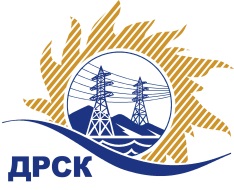 Акционерное Общество«Дальневосточная распределительная сетевая  компания»Протокол заседания Закупочной комиссии по вскрытию поступивших конвертовг. БлаговещенскСпособ и предмет закупки: открытый конкурс  на право заключения Договора на поставку «Железобетонные опоры», закупка 1042 р. 2.2.2 ГКПЗ 2017. ПРИСУТСТВОВАЛИ:  члены  постоянно действующей Закупочной комиссии 2 уровня АО «ДРСК» Информация о результатах вскрытия конвертов:В адрес Организатора закупки поступило 4 (четыре) Заявки на участие в закупке, конверты с которыми были размещены в электронном виде на Торговой площадке Системы: https://rushydro.roseltorg.ruВскрытие конвертов было осуществлено в электронном сейфе Организатора закупки на Торговой площадке Системы https://rushydro.roseltorg.ru автоматически 09:00 (время московское) –29.05.2017 г. Место проведения процедуры вскрытия конвертов с заявками участников: Торговая площадка Системы https://rushydro.roseltorg.ruВ конвертах обнаружены заявки следующих участников:Ответственный секретарь Закупочной комиссии 2 уровня АО «ДРСК»	М.Г. ЕлисееваИсп. Терёшкина Г.М.Тел.(4162)397260№ 473/МТПиР-В«29» мая 2017№п/пНаименование Участника закупки и его адресЦена заявки без НДС на участие в закупкеЦена заявки с НДС на участие в закупке1ООО "РесурсИнвестСтрой" 
ИНН/КПП 3810320798/381001001 
ОГРН 111385002171330 255 912.0035 701 976.162АО  "ЖЕЛЕЗОБЕТОН-5" 
ИНН/КПП 2724006226/272401001 
ОГРН 102270128790529 049 449.1534 278 350.003ООО "Производственное объединение "Гарантия" 
ИНН/КПП 6674335237/667401001 
ОГРН 109667401405130 268 862.0035 717 257.164ООО Холдинговая компания «Башбетон» 
ИНН/КПП 0273077394/025250001 
ОГРН 109028004439229 754 197.0835 109 952.55